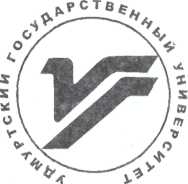 МИНОБРНАУКИ РОССИИФедеральное государственное бюджетное образовательное учреждение высшего образования«Удмуртский государственный университет»(ФГБОУ ВО «УдГУ», УдГУ, ФГБОУ ВО «Удмуртский государственный университет»)П Р И К А 3Об участии в___________________________________________(наименование мероприятия)В (целях) соответствии  ________________________________________________________________________________________________п р и к а з ы в а ю:Организовать участие студентов в _______________________ ___________________________________________________________.(наименование мероприятия)Назначить ответственными за:  ________________________________________________;(область ответственности, должность, ФИО ответственного лица)________________________________________________;(область ответственности. Должность, ФИО ответственного лица)________________________________________________.(область ответственности, должность, ФИО ответственного лица)Проректору по экономике и персоналу ____________________(ФИО) оплатить расходы  ______________________________________________(указать статью расходов)в соответствии   с прилагаемой сметой (Приложение   ).Контроль за исполнением настоящего приказа возложить на ________________________________________________________ .(должность, ФИО ответственного лица)Ректор					 			            Г.В. Мерзлякова_______________________        №_____________________г. Ижевскг. Ижевск